Utah Chapter ASSE – Member Spotlight Form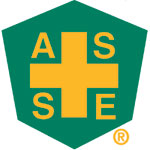 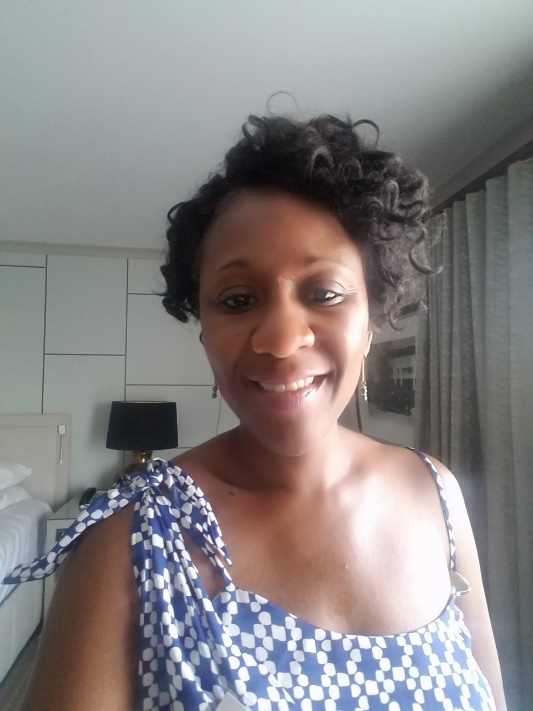 Why did you become a safety professional?What do you like most about your profession?What are you most proud of in your career? If you could be anything other than a safety professional what would you be?What do you like to do when you’re not working?NameNikkara (Nikki) DavisWhere do you work?How many years in Safety & Health?EducationCertification(s)